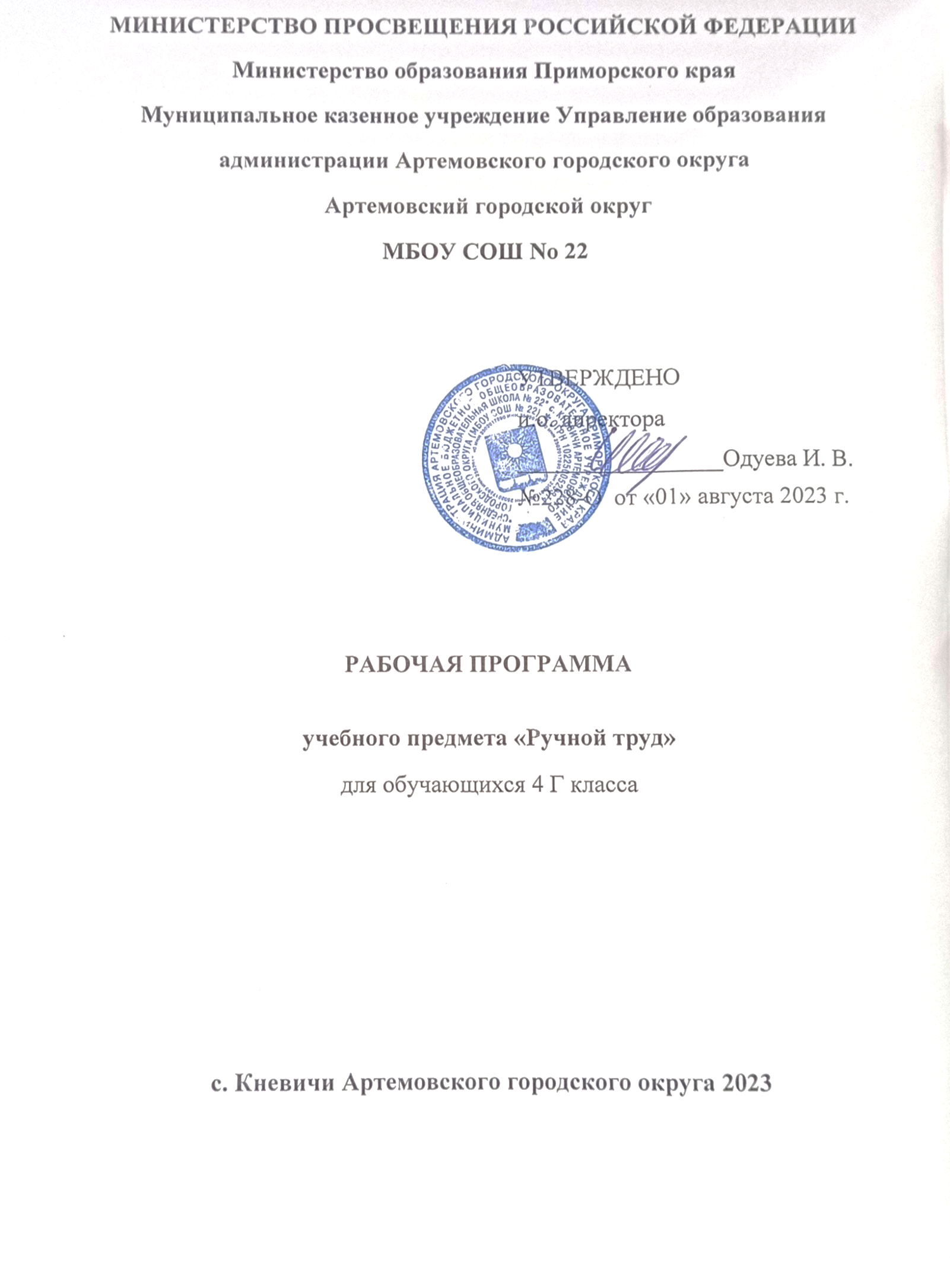 ПОЯСНИТЕЛЬНАЯ ЗАПИСКАРабочая программа по «Ручной труд» разработана на основе Программы специальных (коррекционных) образовательных учреждений VIII вида: Подготовительный, 1—4 классы / Под ред. В.В. Воронковой; 4-е издание. - м.: Просвещение, 2006. - 192 с. в соответствии с требованиями Федеральной адаптированной основной общеобразовательной программы обучающихся с умственной отсталостью (интеллектуальными нарушениями), далее ФАООП УО (вариант 1) и направлена на достижение обучающимися личностных, метапредметных (регулятивных, познавательных, коммуникативных) и предметных результатов.           Рабочая программа по предмету «Ручной труд» для 4 класса составлена на основе следующих нормативных документов: - Закон "Об образовании в Российской Федерации" N 273-ФЗ от 29.12.2012;- Приказ Министерства просвещения РФ от 24 ноября 2022 г. № 1023 “Об утверждении федеральной адаптированной образовательной программы начального общего образования для обучающихся с ограниченными возможностями здоровья"- Постановление от 10.07.2015г. №26 об утверждении САНПИН 2.4.2.3286-15 "Санитарно-эпидемиологические требования в организациях, осуществляющих образовательную деятельность по адаптированным основным общеобразовательным программам для обучающихся с ограниченными возможностями здоровья";- Устав МБОУ СОШ № 22 с. Кневичи АГО; - Учебный план.Программа адресована обучающимся 4 класса с умственной отсталостью (интеллектуальными нарушениями), составлена на основе;- Федеральная адаптированная основная общеобразовательная программа обучающихся с умственной отсталостью (интеллектуальными нарушениями), далее ФАООП УО (вариант 1)Программы специальных (коррекционных) образовательных учреждений VIII вида: Подготовительный, 1—4 классы / Под ред. В.В. Воронковой; 4-е издание. - м.: Просвещение, 2006. - 192 с. Учебный	предмет	«Изобразительное	искусство»	относится	к предметной области «Искусство» и является обязательной частью учебного плана. Рабочая программа по учебному предмету «Ручной труд» в 4 классе рассчитана на 34 учебные недели и составляет 34 часа в год (1 час в неделю).Учебный предмет «Ручной труд» относится к предметной области «Технологии» и является обязательной частью учебного плана. В соответствии с учебным планом рабочая программа по учебному предмету «Ручной труд» в 4 классе рассчитана на 34 учебные недели и составляет 34 часа в год (1 час в неделю).Федеральная	адаптированная	основная	общеобразовательная программа определяет цель и задачи учебного предмета «Ручной труд».Цель обучения – всестороннее развитие личности обучающегося младшего возраста с умственной отсталостью (интеллектуальными нарушениями) в процессе формирования трудовой культуры и подготовки его к последующему профильному обучению в старших классах. Изучение предмета способствует развитию созидательных возможностей личности, творческих способностей, формированию мотивации успеха и достижений на основе предметно-преобразующей деятельности.Задачи обучения:− формирование представлений о материальной культуре как продукте творческой предметно-преобразующей деятельности человека;− формирование представлений о гармоничном единстве природного и рукотворного мира и о месте в нём человека;− расширение культурного кругозора, обогащение знаний о культурно-исторических традициях в мире вещей;− расширение знаний о материалах и их свойствах, технологиях использования;− формирование практических умений и навыков использования различных материалов в предметно-преобразующей деятельности;− формирование интереса к разнообразным видам труда;− развитие познавательных психических процессов (восприятия, памяти, воображения, мышления, речи);− развитие умственной деятельности (анализ, синтез, сравнение, классификация, обобщение);− развитие	сенсомоторных	процессов,	руки,	глазомера	через формирование практических умений;− развитие	регулятивной	структуры	деятельности	(включающей целеполагание, планирование, контроль и оценку действий и результатов деятельности в соответствии с поставленной целью);− формирование информационной грамотности, умения работать с различными источниками информации;− формирование коммуникативной культуры, развитие активности, целенаправленности, инициативности; духовно-нравственное воспитание и развитие социально ценных качеств личности.Рабочая программа по учебному предмету «Ручной труд» в 4 классе определяет следующие задачи:− формирование трудовых навыков, обучение доступным приемам труда, знаний о различных материалах и умения выбирать способы обработки, в зависимости от свойств материалов, развитие элементарной самостоятельности в труде, привитие интереса к труду;− формирование организационных умений: вовремя приходить на занятия по труду, организованно входить в класс ручного труда, работать только на своем рабочем месте, правильно располагать на нем материалы и инструменты, убирать их по окончании работы, знать и выполнять правила внутреннего распорядка и безопасной работы, санитарно-гигиенические требования;− обогащение представлений о процессе труда;− воспитание потребностей и готовности работать в коллективе;− умственное	воспитание	(развитие	восприятия,	представлений, овладение элементарными действиями с орудиями, приобретения учения планировать и предвидеть результаты работы);− нравственное	воспитание,	воспитание	коллективизма, взаимопомощи, готовности трудиться, умения довести начатое дело до конца, формировать положительного отношения к труду взрослых;− физическое воспитание: физическое развитие, развитие зрительно-двигательной	координации	мелкой	моторики,	координированности движений рук, четкость и ловкость рабочих движений, правильность выполнения рабочих приемов, правильный захват инструментов;− речевое развитие: расширение и обогащение словаря, развитие речевого	содержания,	полноте	и	последовательности	изложения, грамматическому строю;− эстетическое воспитание: воспитание работать не только быстро, но и правильно, и красиво, понять и почувствовать красоту изделия, красоту материала, особенности его фактуры.Планируемые результаты освоения рабочей программы по учебному предмету «Ручной труд» в 4 классеЛичностные результаты:−формирование чувства гордости за свою Родину;−воспитание уважительного отношения к иному мнению, истории и культуре других народов;−формирование установки на безопасный, здоровый образ жизни, наличие мотивации к творческому труду, работе на результат, бережному отношению к материальным и духовным ценностям;−формирование готовности к самостоятельной жизни.Уровни достижения предметных результатов по учебному предмету «Ручной труд» в 4 классеМинимальный уровень:− знать правила организации рабочего места и умение самостоятельно его организовать в зависимости от характера выполняемой работы, (рационально располагать инструменты, материалы и приспособления на рабочем столе, сохранять порядок на рабочем месте);− знать виды трудовых работ;− знать названия и некоторые свойства поделочных материалов, используемых на уроках ручного труда; знать и соблюдать правила их хранения, санитарно-гигиенические требования при работе с ними;− знать названия инструментов, необходимых на уроках ручного труда, их устройства, правила техники безопасной работы с колющими и режущими инструментами;− знать приемы работы (разметки деталей, выделения детали из заготовки, формообразования, соединения деталей, отделки изделия), используемые на уроках ручного труда;− анализировать объект, подлежащий изготовлению, выделять и называть его признаки и свойства; определять способы соединения деталей; − пользоваться доступными технологическими (и инструкционными)картами;− составлять стандартный план работы по пунктам;− владеть некоторыми технологическими приемами ручной обработки материалов;− работать с доступными материалами;− использовать в работе доступные материалы (глину и пластилин; природный материал; бумагу и картон; нитки и ткань; проволоку и металл; древесину; конструировать из металлоконструктора);− выполнять несложный ремонт одежды. Достаточный уровень:− знать правила рациональной организации труда, включающей в себя упорядоченность действий и самодисциплину;− знать об исторической, культурной и эстетической ценности вещей; − знать виды художественных ремесел;− находить необходимую информацию в материалах учебника, рабочей тетради;− знать и использовать правила безопасной работы с режущими и колющими инструментами, соблюдать санитарные и гигиенические требованиями при выполнении трудовых работ;− осознанно подбирать материалы по физическим, декоративно-художественным и конструктивным свойствам;− отбирать оптимальные и доступные технологические приемы ручной обработки в зависимости от свойств материалов и поставленных целей, экономно расходовать материалы;− использовать в работе разнообразную наглядность: составлять план работы над изделием с опорой на предметно-операционные и графические планы, распознавать простейшие технические рисунки, схемы, чертежи, читать их и выполнять действия в соответствии с ними в процессе изготовления изделия;− осуществлять текущий самоконтроль выполняемых практических действий и корректировать ход практической работы;− оценивать свои изделия (красиво, некрасиво, аккуратно, похоже на образец);− устанавливать причинно-следственные связи между выполняемыми действиями и их результатами;− выполнять общественные поручения по уборке класса (мастерской) после уроков трудового обучения.Система оценки достижения обучающимисяс умственной отсталостью планируемых результатов освоения рабочей программы по учебному предмету «Ручной труд» в 4 классеОценка личностных результатов предполагает, прежде всего, оценку продвижения обучающегося в овладении социальными (жизненными) компетенциями, может быть представлена в условных единицах:−0 баллов - нет фиксируемой динамики; −1 балл - минимальная динамика;−2 балла - удовлетворительная динамика; −3 балла - значительная динамика.Критерии оценки предметных результатовОценка	предметных	результатов	основана	на	принципах индивидуального      и	дифференцированного      подходов.      Усвоенные обучающимися даже незначительные по объёму и элементарные по содержанию знания и умения выполняют коррекционно-развивающую функцию, поскольку они играют определённую роль в становлении личности ученика и овладении им социальным опытом.Оценка предметных результатов осуществляется по следующей системе:«5» - отлично, «4» - хорошо,«3» - удовлетворительно.Оценка «5» ставится, если обучающийся ориентируется в задании, подбирает материал и инструмент для работы, изготовление поделки самостоятельно. Может сделать необходимую оценку, измерения с помощью наводящих вопросов учителя. Употребляет в речи слова и фразы, обозначающие пространственные признаки предметов.Оценка «4» ставится, если обучающийся в ходе изготовленияподелки допускает небольшие неточности, не влияющие на основные параметры поделки, которые исправляет при помощи учителя. Не может, без помощи учителя, самостоятельно ответить на отдельные вопросы.Оценка «3» ставится, если обучающийся выполнять самостоятельно, без помощи учителя, предложенные поделки не может. Не всегда контролирует свои действия, требует постоянного внимания со стороны учителя при выполнении задания. Нечётко отвечает на поставленные вопросы, нередко недопонимания их.Оценка «2» - не ставится.СОДЕРЖАНИЕ ОБУЧЕНИЯУчебный материал для четвертого класса планируется с учетомповторения, закрепления и совершенствования знаний, умений и навыков, полученных школьниками во третьем классе. Особенностью обучения в четвертом	классе	является	расширение	спектра	видов	работы. Программный материал направлен на формирование у обучающихся с умственной отсталостью представлений о видах труда близких к работе столяра, переплетчика, слесаря, швеи.В четвертом классе формирование первоначальных трудовых умений и навыков завершается, но по-прежнему в течение всего года активно ведется работа по поддержанию интереса к труду в самых различных формах. Для подачи учебного материала необходимо использовать разные методы, вносить в обучение элементы занимательности и игры, давать посильные и общественно значимые задания, бережно относиться к результатам детской деятельности.Содержание разделов№	Название раздела, темы п/п1	Работа с бумагой2	Работа с текстильными материалами3	Работа с древесными материалами4	Работа с металломКоличест во часов20824Контрольные работы (кол-во) ----Итого:	34ТЕМАТИЧЕСКОЕ ПЛАНИРОВАНИЕ№	Тема урока	Кол-вочасо в1	Свойства, сорта	1 бумаги.Виды работ с бумагойПрограммное содержание	Дифференциация видов деятельности обучающихсяМинимальный уровень	Достаточный уровеньРабота с бумагой и картоном – 4 часаПроверка знаний о бумаге	Рассказывают о бумаге.	Рассказывают о бумаге (материалы, инструменты и	Дифференцируют и	(материалы, инструменты и приспособления; изделия; виды	объединяют в группы	приспособления; изделия; бумаги; размер и форма бумаги; материалы, инструменты и	виды бумаги; размер и форма технологические операции с	приспособления по вопросам	бумаги; технологические бумагой; виды работы с	учителя.	операции с бумагой; виды бумагой).	Подготавливают и содержат в	работы с бумагой). Выполнение упражнений в	порядке рабочее место.	Дифференцируют и дифференцировании и	Соблюдают правила поведения	объединяют в группы объединении в группы	на уроках труда.	материалы, инструменты и материалов, инструментов и	Работают с учебником и	приспособления. приспособлений.	рабочей тетрадью	Подготавливают и содержат в Подготовка и содержание                                                                          порядке рабочее место. порядка рабочего места.                                                                             Соблюдают правила Соблюдение правил поведения                                                                 поведения на уроках труда. на уроках труда.                                                                                          Работают с учебником и Работа с учебником и рабочей                                                                   рабочей тетрадьютетрадью122	Геометрическая фигура, раскладка3	Складывание простых форм из квадрата Фигурка «Рыбка»1	Выполнение различных видов работы с бумагой (складывание, вырезание, аппликация, объемное конструирование). Подготовка рабочего места к работе с бумагой.Разбор изделия: форма, особенности конструкции изделия и его пространственные отношения. Соблюдение правила разметки бумаги. Складывание из треугольников.Овладение сборкой изделия способом склеивания деталей1	Складывание из бумаги— оригами.Разбор изделия: форма, особенности конструкции изделия и его пространственные отношения. Чтение схем-рисунков по условным обозначениям. Овладение складыванием базовой формы «треугольник»Называют виды работы с бумагой.Подготавливают рабочее место к работе с бумагой. Устанавливают общую форму, особенности конструкции изделия и его пространственные отношения по вопросам учителя. Рассказывают о геометрических фигурах «квадрат» и «треугольник» и их признаках. Рассказывают правила разметки бумаги.Владеют навыком сгибания треугольника пополам и соединения нижних углов с вершиной.Владеют навыком склеивания деталей и сборки изделия с помощью клея под контролем учителяРассказывают о способе складывания из бумаги (оригами).Устанавливают общую форму, конструкцию изделия и его пространственные отношения по вопросам учителя. Рассказывают о геометрических фигурах «квадрат» и «треугольник» и их признаках.Называют виды работы с бумагой. Подготавливают рабочее место к работе с бумагой.Устанавливают общую форму, особенности конструкции изделия и его пространственные отношения. Рассказывают о геометрических фигурах «квадрат» и «треугольник» и их признаках.Рассказывают правила разметки бумаги.Владеют навыком сгибания треугольника пополам и соединения нижних углов с вершиной.Владеют навыком склеивания деталей и сборки изделия с помощью клеяРассказывают о способе складывания из бумаги (оригами).Устанавливают общую форму, конструкцию изделия и его пространственные отношения. Рассказывают о геометрических фигурах «квадрат» и «треугольник» и их признаках.134	Игра «Геометрический конструктор»5	Бумажная схема полотняного переплетения нитейи на его основе — фигурки	Складывают базовую форму	Складывают базовую форму рыбки	«треугольник» и на его основе	«треугольник» и на его основе— фигурку рыбки под	— фигурку рыбки. контролем учителя.	Владеют навыком чтения Владеют навыком чтения схем-	схем-рисунков по условным рисунков по условным	обозначениям. обозначениям с помощью	Работают в соответствии с учителя.	намеченным планом Работают в соответствии снамеченным планом под контролем учителя1	Нахождение на линейке длины,	Закрепляют представления о	Закрепляют представления о заданной в миллиметрах.	миллиметре как о мере длины.	миллиметре как о мере длины. Работа с учебником и рабочей	Находят на линейке нужное	Находят на линейке нужное тетрадью	количество миллиметров (20, 80) количество миллиметров (20, Разметка заготовки изделия.	и переводят их в сантиметры под 80) и переводят их в Изготовление игры	контролем учителя.	сантиметры.«Геометрический конструктор»	Чертят отрезки заданной длины	Чертят отрезки заданной по плану в учебнике	в миллиметрах с помощью	длины в миллиметрах.учителя.	Изготавливают игру Изготавливают игру	«Геометрический «Геометрический конструктор»	конструктор» по плану в по плану в учебнике с помощью учебникеучителяРабота с текстильными материалами – 3 часа1	Проверка знаний о ткани.	Рассказывают о ткани.	Рассказывают о ткани. Упражнение в	Дифференцируют и	Дифференцируют и дифференцировании и	объединяют в группы	объединяют в группы объединении в группы	материалы, инструменты и	материалы, инструменты и материалы, инструменты и	приспособления по вопросам	приспособления. приспособления.	учителя.	Изучают плотностьпереплетения нитей в ткани.146	Игрушка «Кукла скрутка»7	Салфетка с аппликациейИзучение плотности переплетения нитей в ткани. Знакомство с процессом ткачества на примере полотняного переплетения нитей.Выполнение бумажной схемы переплетения нитей1	Проверка знаний о видах работы с тканью, о технологических операциях при работе с тканью.Проведение беседы об искусстве изготовления тряпичных кукол-скруток. Выполнение приема скручивания ткани. Изготовление куклы-скрутки по плану и самостоятельно1	Знакомство со способами отделки изделий из ткани. Знакомство с видами ткани, ткачество.Беседа о холсте как о ткани с полотняным переплетением нитей.Разбор изделия, выделение его основных признаков и деталей.Изучают плотность переплетения нитей в ткани. Знакомятся с процессом ткачества на примере полотняного переплетения нитей (поперечные нити уток, продольные нити — основа) и устройством ткацкого станка на примере игрушечного станка. Выполняют бумажную схему переплетения нитей с помощью учителяРассказывают о видах работы с тканью, о технологических операциях при работе с тканью. Владеют приемом скручивания ткани под контролем учителя. Изготавливают куклу-скрутку по плану с помощью учителяРассказывают о способах отделки изделий из ткани. Рассказывают о понятии «аппликация». Рассказывают о видах ткани, ткачестве.Изучают сведения о холсте как о ткани с полотняным переплетением нитей.Знакомятся с процессом ткачества на примере полотняного переплетения нитей (поперечные нити уток, продольные нити — основа) и устройством ткацкого станка на примере игрушечного станка.Выполняют бумажную схему переплетения нитейРассказывают о видах работы с тканью, о технологических операциях при работе с тканью.Владеют приемом скручивания ткани. Изготавливают куклу-скрутку по плану, самостоятельноРассказывают о способах отделки изделий из ткани. Рассказывают о понятии «аппликация». Рассказывают о видах ткани, ткачестве.Изучают сведения о холсте как о ткани с полотняным переплетением нитей.158	Игрушка с подвижным соединением деталей «Цыпленок»Выполнение приема обработки	Разбирают изделие, выделяя его края салфетки способом	основные признаки и детали по выдергивания нитей (бахрома)	вопросам учителя.Работают в соответствии с планом под контролем учителя. Владеют приемом обработки края салфетки способом выдергивания нитей с помощью учителя.Ориентируются в пространстве на плоскости изделия в процессе наклеивания деталей на основуРабота с бумагой и картоном – 8 часов 1	Разбор объекта, особенности	Разбирают объект иконструкции изделия.	разбираются в особенностях Выполнение технологических	конструкции изделия по операций с бумагой.	вопросам учителя. Освоение приемов разметки	Рассказывают оокруглых деталей изделия по	технологических операциях с шаблону и вырезания по	бумагой.кривым линиям (овалов).	Владеют приемами разметки Выполнение подвижного	округлых деталей изделия по соединения деталей.	шаблону и вырезания по Самостоятельное изготовление	кривым линиям с частичной изделия по готовому плану	помощью учителя.Работают самостоятельно по готовому плану под контролем учителяРазбирают изделие, выделяя его основные признаки и детали.Работают в соответствии с планом.Владеют приемом обработки края салфетки способом выдергивания нитей (бахрома).Ориентируются в пространстве на плоскости изделия в процессе наклеивания деталей на основуРазбирают объект и разбираются в особенностях конструкции изделия. Рассказывают о технологических операциях с бумагой.Владеют приемами разметки округлых деталей изделия по шаблону и вырезания по кривым линиям.Работают самостоятельно по готовому плану169	Игрушка «Летающий диск»10	Игрушка из бумажных кругов «Попугай»1	Определение особенностей конструкции изделия. Выполнение черчения окружности с помощью циркуля.Освоение технологических операций: «разметка по шаблону», «вырезание по линии разметки». Изготовление игрушки «Летающий диск» по плану1	Разбор конструкции многодетального изделия, Выделение его основных признаков и свойств. Вычерчивание окружности с помощью циркуля. Экономное использование бумаги при вычерчивании нескольких окружностей. Сборка изделия по намеченному плануОпределяют особенности конструкции изделия по вопросам учителя. Рассказывают о технологических операциях: «разметка по шаблону», «вырезание по линии разметки».Знакомятся с циркулем как с чертежным инструментом. Рассказывают о геометрических понятиях «окружность» и «круг», «радиус» и «диаметр». Вычерчивают окружность с помощью циркуля. Изготавливают игрушку «Летающий диск» по плану под контролем учителя Рассматривают конструкцию многодетального изделия, выделяя его основные признаки и свойства по вопросам учителя.Рассказывают о циркуле и вычерчивают окружность с помощью циркуля. Экономно размечают бумагупри вычерчивании нескольких окружностей под контролем учителя.Определяют особенности конструкции изделия. Рассказывают о технологических операциях: «разметка по шаблону», «вырезание по линии разметки».Знакомятся с циркулем как с чертежным инструментом. Рассказывают о геометрических понятиях «окружность» и «круг», «радиус» и «диаметр». Вычерчивают окружность с помощью циркуля. Изготавливают игрушку «Летающий диск» по плануРассматривают конструкцию многодетального изделия, выделяя его основные признаки и свойства. Рассказывают о циркуле и вычерчивают окружность с помощью циркуля. Экономно размечают бумагупри вычерчивании нескольких окружностей.Работают в соответствии с намеченным планом. Вырезают и сгибают бумагу.1711	Конверт для писем с клеевым соединением деталей12	Конверт без клеевого соединения деталей1	Определение функционального назначения изделий из бумаги. Знакомство с понятием «развертка».Изготовление изделия на основе развертки.Разбор конструкции изделия, его основные признаки и свойства.Выполнение технологии склеивания клапанов конверта. Выполнение сборки изделия по намеченному плану1	Знакомство со способами изготовления конвертов. Разбор изделия, выделение его основных признаков и деталей. Выполнение сгибания бумаги по заданным условным обозначениям.Работают в соответствии с намеченным планом под контролем учителя. Вырезают и сгибают бумагу. Соблюдают точность присборке изделия под контролем учителяРассказывают о функциональном назначении изделий из бумаги. Изготавливают изделия на основе развертки под контролем учителя. Разбирают конструкциюизделия, выделяя его основные признаки и свойства по вопросам учителя.Производят разметку развертки на бумаге по шаблону. Выполняют надрез, разрез по прямой длинной линии. Работают по плану. Выполняют склеивание клапанов конверта Рассказывают о назначении конвертов.Рассказывают о способах изготовления конвертов (с клеевым соединением). Разбирают объект, выделяя его признаки, свойства и детали по вопросам учителя.Соблюдают точность при сборке изделияРассказывают о функциональном назначении изделий из бумаги. Изготавливают изделия на основе развертки.Разбирают конструкцию изделия, выделяя его основные признаки и свойства.Производят разметку развертки на бумаге по шаблону.Выполняют надрез, разрез по прямой длинной линии. Работают по плану. Выполняют склеивание клапанов конверта Рассказывают о назначении конвертов.Рассказывают о способах изготовления конвертов (с клеевым соединением). Разбирают объект, выделяя его признаки, свойства и детали.1813	Аппликация «Коврик с геометрическим орнаментом»Изготовление конвертов без клеевого соединения. Выполнение сборки изделия по намеченному плану1	Знакомство с изделиями декоративно-прикладного искусства.Знакомство с понятием «геометрический орнамент», рассмотрение пространственного размещения его элементов.Разметка геометрического орнамента с помощью угольника.Разбор изделия, выделение его основных признаков и деталей. Выполнение сборки изделия по намеченному плануСгибают бумагу по условным обозначениям.Применяют полученные знания и умения при изготовлении конвертов без клеевого соединения.Работают в соответствии с намеченным планом под контролем учителя Рассказывают об изделиях декоративно-прикладного искусства (коврах). Рассказывают о понятии «геометрический орнамент» и о пространственном размещении его элементов.Рассказывают об аппликации. Рассказывают о видах бумаги (бархатная бумага).Разбирают объект, выделяя его признаки, свойства и детали по вопросам учителя. Рассказывают о геометрическом понятии «прямой угол».Вычерчивают прямой угол с помощью линейки и угольника под контролем учителя. Используют приобретенный навык при разметке деталей изделия под контролем учителя.Сгибают бумагу по условным обозначениям.Применяют полученные знания и умения при изготовлении конвертов без клеевого соединения. Работают в соответствии с намеченным планомРассказывают об изделиях декоративно-прикладного искусства (коврах). Рассказывают о понятии «геометрический орнамент» и о пространственном размещении его элементов. Рассказывают об аппликации. Рассказывают о видах бумаги (бархатная бумага). Разбирают объект, выделяя его признаки, свойства и детали.Рассказывают о геометрическом понятии «прямой угол». Вычерчивают прямой угол с помощью линейки и угольника.Используют приобретенный навык при разметке деталей изделия.1914	Закладка для книг из зигзагообразных полос1	Рассказ о функциональном назначении изделий из бумаги, изготовленных на уроках труда. Выполнение разметки прямоугольника с помощью угольника.Проведение сборки изделия по намеченному плану. Выполнение контроля за производимыми операциями (сравнение со схемой для контроля в рабочей тетради). Выполнение переплетения деталей из бумажных зигзагообразных полосРаботают в соответствии с намеченным планом. Ориентируются в пространстве при составлении геометрического орнамента Рассказывают о функциональном назначении изделий из бумаги, изготовленных на уроках труда. Размечают прямоугольник с помощью чертежных инструментов под контролем учителя.Размечают детали изделия под прямым углом под контролем учителя.Выполняют разрез по коротким линиям и используют соответствующий прием вырезания ножницами из бумаги.Работают в соответствии с намеченным планом. Контролируют выполняемые операции.Переплетают детали из бумажных зигзагообразных полосРаботают в соответствии с намеченным планом. Ориентируются в пространстве при составлении геометрического орнамента Рассказывают о функциональном назначении изделий из бумаги, изготовленных на уроках труда.Размечают прямоугольник с помощью чертежных инструментов.Размечают детали изделия под прямым углом.Выполняют разрез по коротким линиям и используют соответствующий прием вырезания ножницами из бумаги.Работают в соответствии с намеченным планом. Контролируют выполняемые операции.Переплетают детали из бумажных зигзагообразных полос2015	Закладка для книг со «свободным плетением»16	Изделие «Салфетка-прихватка»1	Рассказ о функциональном	Рассказывают о применении назначении изделий из бумаги,	закладок.изготовленных на уроках труда.	Рассказывают о геометрических Проведение разметки	понятиях «прямой угол», наклонных линий с помощью	«острый угол», «тупой угол». угольника.	Вычерчивают острый угол с Выполнение сборки изделия по	помощью угольника под намеченному плану.	контролем учителя. Выполнение работы по	Используют этот способ технологии «свободное	разметки при изготовлении плетение» из бумаги	изделия.Работают в соответствии с намеченным планом. Владеют «свободным плетением» из бумагиРабота с текстильными материалами – 1 час 1	Рассказ о функциональном	Рассказывают оназначении изделий из ткани.	функциональном назначении Разбор изделия, выделение его	изделий из ткани.основных признаков и деталей.	Разбирают объект, выделяя его Повторение правил работы с	признаки, свойства и детали по режущими и колющими	вопросам учителя. инструментами.	Рассказывают о правилах Проведение сборки изделия по	работы режущими и колющими намеченному плану.	инструментами.Выполнение соединения	Работают в соответствии с деталей изделия строчкой	намеченным планом. косого стежка	Сметывают детали изделиястрочкой прямого стежка. под контролем учителяРассказывают о применении закладок.Рассказывают о геометрических понятиях «прямой угол», «острый угол», «тупой угол». Вычерчивают острый угол с помощью угольника. Используют этот способ разметки при изготовлении изделия.Работают в соответствии с намеченным планом. Владеют «свободным плетением» из бумагиРассказывают о функциональном назначении изделий из ткани.Разбирают объект, выделяя его признаки, свойства и детали.Рассказывают о правилах работы режущими и колющими инструментами. Работают в соответствии с намеченным планом. Сметывают детали изделия строчкой прямого стежка2117	Изделие «Дерево»18	Изделие «Паук»Работа с металлом – 2 часа1	Знакомство с функциональным	Рассказывают оназначением изделий из	функциональном назначении металла.	изделий из металла.Беседа о видах, свойствах,	Рассказывают о видах, цвете, технологической ручной	свойствах, цвете, обработке металлов и об	технологической ручной используемых при этом	обработке металлов и об инструментах.	используемых при этом Освоение приемов	инструментах. формообразования: сминание,	Сгибают, разрывают и сжимание, скручивание	разрезают по линии сгиба алюминиевой фольги.	алюминиевую фольгу под Выполнение сборки изделия по	контролем учителя. намеченному плану	Владеют приемамиформообразования изделий из алюминиевой фольги. Работают в соответствии с намеченным планом1	Рассказ о функциональном	Рассказывают оназначении изделий из металла.	функциональном назначении Беседа о видах, свойствах,	изделий из металла.цвете, технологической ручной	Рассказывают о видах, обработке металлов и об	свойствах, цвете, используемых при этом	технологической ручной инструментах.	обработке металлов и об Выполнение приемов	используемых при этом формообразования (сминания,	инструментах. сжимания и скручивания)	Сгибают, разрывают иизделий из алюминиевой                 разрезают по линии сгиба фольги.                                              алюминиевую фольгу подконтролем учителя.Рассказывают о функциональном назначении изделий из металла. Рассказывают о видах, свойствах, цвете, технологической ручной обработке металлов и об используемых при этом инструментах.Сгибают, разрывают и разрезают по линии сгиба алюминиевую фольгу. Владеют приемами формообразования изделий из алюминиевой фольги. Работают в соответствии с намеченным планомРассказывают о функциональном назначении изделий из металла. Рассказывают о видах, свойствах, цвете, технологической ручной обработке металлов и об используемых при этом инструментах.Сгибают, разрывают и разрезают по линии сгиба алюминиевую фольгу.2219	Изделие «Геометрическая фигура-раскладка»20	Объемное елочное украшение, елочная игрушка «Солнышко»Выполнение сборки изделия по	Владеют приемами намеченному плану	формообразования изделий изалюминиевой фольги. Работают в соответствии с намеченным планомРабота с бумагой и картоном – 7 часов1	Рассказ о чертежных	Рассказывают о геометрической инструментах и правилах	фигуре «круг».работы циркулем.	Рассказывают о чертежных Деление круга на равные части	инструментах и правилах способом складывания.	работы циркулем.Выполнение сборки изделия по	Владеют приемом вырезания по намеченному плану.	кругу.Выполнение склеивания	Делят круг на равные части деталей и сборка изделия с	способом сгибания. помощью клея	Владеют умением сгибаниябумаги.Владеют приемами склеивания деталей и сборки изделия с помощью клея под контролем учителя1	Повторение функционального	Рассказывают оназначения изделий из бумаги.	функциональном назначении Разбор изделия, выделение его	изделий из бумаги.основных признаков и деталей.	Разбирают объект, выделяя его Выполнение деления круга на	признаки, свойства и детали по равные части с помощью	вопросам учителя.угольника и линейки.	Рассказывают о геометрической Проведение сборки изделия по	фигуре «круг».намеченному плану.	Рассказывают правила вычерчивания окружности сВладеют приемами формообразования изделий из алюминиевой фольги. Работают в соответствии с намеченным планомРассказывают о геометрической фигуре «круг».Рассказывают о чертежных инструментах и правилах работы циркулем.Владеют приемом вырезания по кругу.Делят круг на равные части способом сгибания. Владеют умением сгибания бумаги.Владеют приемами склеивания деталей и сборки изделия с помощью клея Рассказывают о функциональном назначении изделий из бумаги. Разбирают объект, выделяя его признаки, свойства и детали.Рассказывают о геометрической фигуре «круг».Рассказывают правила вычерчивания окружности с2321	Растягивающаяся игрушка «Матрешка»Выполнение склеивания деталей и сборка изделия с помощью клея1	Рассказ о функциональном назначении изделий из бумаги. Определение особенностей конструкции изделия. Овладение способом тиражирования для получения большого количества одинаковых деталей. Выполнение деления круга на равные части с помощью угольника.Выполнение склеивания деталей изделия с использованием приема «точечное склеивание»применением циркуля или по шаблону.Вырезают по короткой прямой и по кругу.Делят круг на равные части с помощью угольника и линейки. Работают в соответствии с намеченным планом.Владеют навыком склеивания деталей и сборки изделия с помощью клея под контролем учителяРассказывают о функциональном назначении изделий из бумаги. Определяют особенности конструкции изделия по вопросам учителя.Владеют способом тиражирования для получения большого количества одинаковых деталей. Размечают заготовки с помощью линейки под контролем учителя.Вырезают по кругу.Делят круг на равные части с помощью угольника. Склеивают детали изделия с использованием приема «точечное склеивание»применением циркуля или по шаблону.Вырезают по короткой прямой и по кругу.Делят круг на равные части с помощью угольника и линейки.Работают в соответствии с намеченным планом. Владеют навыком склеивания деталей и сборки изделия с помощью клеяРассказывают о функциональном назначении изделий из бумаги. Определяют особенности конструкции изделия. Владеют способом тиражирования для получения большого количества одинаковых деталей. Размечают заготовки с помощью линейки.Вырезают по кругу.Делят круг на равные части с помощью угольника. Склеивают детали изделия с использованием приема «точечное склеивание»2422	Елочное украшение «Птица»23	Елочное украшение «Снежинка»1	Повторение материала о функциональном назначении изделий из бумаги. Определение особенностей конструкции изделия. Выполнение приема разметки деталей изделия по шаблону. Овладение приемом: «надрез по короткой линии».Выполнение вырезания симметричных деталей из бумаги, сложенной пополам. Осуществление контроля за правильностью выполнения трудовых действий1	Разбор изделия: форма изделия, конструкция изделия и пространственное соотношение его деталей.Складывание базовой формы «змей» и использование ее в изделии.Чтение схем-рисунков с условными обозначениями. Выполнение сборки изделия по намеченному плану. Осуществление контроля за правильностью выполнения трудовых действийРассказывают о функциональном назначении изделий из бумаги. Определяют особенности конструкции изделия по вопросам учителя.Владеют приемами разметки деталей изделия по шаблону. Владеют приемом «надрез по короткой линии».Владеют приемом вырезания симметричных деталей из бумаги, сложенной пополам под контролем учителя. Контролируют правильность выполнения трудовых действий по вопросам учителя Определяют геометрическую форму изделия, конструкцию изделия и пространственное соотношение его деталей. Рассказывают о геометрических фигурах «квадрат», «треугольник», «многоугольник» и их признаках.Складывают базовую форму «змей» и используют ее в изделии под контролем учителя.Владеют навыком чтения схем-рисунков с условнымиРассказывают о функциональном назначении изделий из бумаги. Определяют особенности конструкции изделия. Владеют приемами разметки деталей изделия по шаблону. Владеют приемом «надрез по короткой линии».Владеют приемом вырезания симметричных деталей из бумаги, сложенной пополам. Контролируют правильность выполнения трудовых действийОпределяют геометрическую форму изделия, конструкцию изделия и пространственное соотношение его деталей. Рассказывают о геометрических фигурах «квадрат», «треугольник», «многоугольник» и их признаках.Складывают базовую форму «змей» и используют ее в изделии.Владеют навыком чтения схем-рисунков с условными обозначениями.2524	Летающая модель «Планер»25	Летающая модель «Самолет»1	Проведение беседы о чертеже. Чтение чертежа и технического рисунка по чертежным линиям. Выполнение разметки с опорой на чертеж.Сравнение своего чертежа с контрольной схемой в рабочей тетради.Проведение сборки изделия по намеченному плану1	Чтение чертежа и технического рисунка по чертежным линиям. Выполнение разметки с опорой на чертеж.Сравнение своего чертежа с контрольной схемой в рабочей тетради.Выполнение контроля за правильностью выполнения трудовых действийобозначениями под контролем учителя.Работают в соответствии с намеченным планом. Ориентируются в пространстве. Контролируют правильность выполнения трудовых действий по вопросам учителя Рассказывают о чертеже. Читают чертеж и технический рисунок по чертежным линиям. Называют чертежные линии. Находят общие детали в чертеже и на объемном рисунке объекта по вопросам учителя. Выполняют разметку изделия с опорой на чертеж под контролем учителя. Выполняют контрольные операции.Действуют в соответствии с планом работы.Читают чертеж по чертежным линиям.Называют чертежные линии. Находят общие детали в чертеже и на объемном рисунке объекта.Выполняют разметку изделия с опорой на чертеж под контролем учителя.Работают в соответствии с намеченным планом. Ориентируются в пространстве. Контролируют правильность выполнения трудовых действийРассказывают о чертеже. Читают чертеж и технический рисунок по чертежным линиям.Называют чертежные линии. Находят общие детали в чертеже и на объемном рисунке объекта.Выполняют разметку изделия с опорой на чертеж. Выполняют контрольные операции.Действуют в соответствии с планом работы.Читают чертеж по чертежным линиям.Называют чертежные линии. Находят общие детали в чертеже и на объемном рисунке объекта.Выполняют разметку изделия с опорой на чертеж. Выполняют контроль операций.2626	Аппликация «Цветок из ниток»27	Декоративные фигурки птиц, зверей, человечковВыполняют контроль операций по вопросам учителя. Действуют в соответствии с планом работы.Контролируют правильностью выполнения трудовых действийРабота с текстильными материалами – 1 час1	Рассказ об изделиях	Рассказывают об изделиях декоративно-прикладного	декоративно-прикладного искусства.	искусства.Знакомство с видами,	Рассказывают об аппликации. свойствами ниток, видами	Рассказывают о видах,работы с нитками.	свойствах ниток, видах работы Разбор аппликации, выделение	с нитками.деталей и их пространственное	Рассматривают аппликацию, соотношение.	выделяя в ней детали и их Выполнение связывания ниток	пространственное соотношение в пучок.	по вопросам учителя. Проведение сборки изделия по	Работают в соответствии с намеченному плану	намеченным планом подконтролем учителя Работа с проволокой – 2 часа1	Рассказ о видах проволоки, ее	Рассказывают о видах свойствах, приемах сгибания.	проволоки, ее свойствах, Выполнение приемов	приемах ее сгибания. формообразования изделий из	Разбирают объект и действуют проволоки.	в соответствии с намеченным Разбор изделия.	планом работы по вопросам Выполнение изделия по	учителянамеченному плануДействуют в соответствии с планом работы. Контролируют правильностью выполнения трудовых действийРассказывают об изделиях декоративно-прикладного искусства.Рассказывают об аппликации. Рассказывают о видах, свойствах ниток, видах работы с нитками.Рассматривают аппликацию, выделяя в ней детали и их пространственное соотношение.Работают в соответствии с намеченным планомРассказывают о видах проволоки, ее свойствах, приемах ее сгибания. Разбирают объект и действуют в соответствии с намеченным планом работы2728	Работа с проволокой. «Муха»29	Изделие «Открытая коробочка»1	Проверка знаний о проволоке,	Используют различные нитках, бумаге.	материалы при изготовлении Разбор изделия.	одного изделия.Проведение сборки изделия из	Рассказывают о проволоке, разных материалов (проволока,	нитках, бумаге.бумага, нитки).	Определяют сходства и Выполнение изделия по	различия между этими намеченному плану	материалами по вопросамучителя.Разбирают объект и действуют в соответствии с намеченным планом работы под контролем учителяРабота с бумагой и картоном – 1 час 1	Рассказ о функциональном	Рассказывают оназначении изделий из бумаги	функциональном назначении (коробочки).	изделий из бумаги.Чтение схем-рисунков с	Определяют названия вида условными обозначениями.	искусства, в котором изделия Изготовление открытой	складываются из бумаги по коробочки способом сгибания	вопросам учителя.бумаги.	Рассказывают о приемах Выполнение изделия по	сгибания бумаги. намеченному плану	Складывают базовую форму«треугольник» и на ее основе коробочку под контролем учителя.Складывают базовую форму «блин» и на ее основе коробочку под контролем учителя.Используют различные материалы при изготовлении одного изделия. Рассказывают о проволоке, нитках, бумаге.Определяют сходства и различия между этими материалами.Разбирают объект и действуют в соответствии с намеченным планом работыРассказывают о функциональном назначении изделий из бумаги. Определяют названия вида искусства, в котором изделия складываются из бумаги. Рассказывают о приемах сгибания бумаги. Складывают базовую форму «треугольник» и на ее основе коробочку.Складывают базовую форму «блин» и на ее основе коробочку.Действуют в соответствии с намеченным планом работы2830	Аппликация из карандашной стружки «Цветок»31	Аппликация из древесных заготовок «Дом»Действуют в соответствии с намеченным планом работыРабота с древесиной – 2 часа1	Выполнение обработки	Рассказывают о древесных древесины ручными	материалах, их свойствах и инструментами.	ручной обработке различными Применение карандашной	видами резцов.стружки в аппликации.	Владеют приемом получения Выполнение приемов	древесной стружки в процессе получения древесной стружки в	заточки карандаша спроцессе заточки карандаша с	применением точилки. применением точилки и	Изготовление аппликации с соединения кусочков	применением карандашной карандашной стружки.	стружки под контролем Освоение технологии клеевой	учителя.обработки деталей из	Владеют приемами затачивания карандашной стружки	карандаша, соединениякусочков карандашной стружки и технологией клеевой обработки деталей из карандашной стружки1	Знакомство с изделиями из	Рассказывают о изделиях из древесины.	древесины.Применение древесных	Рассказывают о древесных заготовок в аппликации.	материалах, их свойствах. Выполнение обработки	Рассказывают о применении древесины ручными	древесных заготовок в инструментами.	аппликации.Выполнение клеевого	Разбирают аппликацию, соединения деталей из	определяют ее детали и их древесины.	пространственноеРассказывают о древесных материалах, их свойствах и ручной обработке различными видами резцов.Владеют приемом получения древесной стружки в процессе заточки карандаша с применением точилки. Изготовление аппликации с применением карандашной стружки.Владеют приемами затачивания карандаша, соединения кусочков карандашной стружки и технологией клеевой обработки деталей из карандашной стружки Рассказывают о изделиях из древесины.Рассказывают о древесных материалах, их свойствах. Рассказывают о применении древесных заготовок в аппликации.Разбирают аппликацию, определяют ее детали и их пространственное расположение в композиции.2932	Пришивание пуговиц с четырьмя сквозными отверстиями33	Пришивание пуговиц с ушкомРазбор аппликации, выделение	расположение в композиции по деталей и их пространственное	вопросам учителя. расположение в композиции.	Работают по намеченному Самостоятельное выполнение	плануизделия по намеченному плануРабота с текстильными материалами – 3 часа1	Беседа о различных операциях	Рассказывают о различныхпо ремонту одежды.	операциях по ремонту одежды. Овладение технологией	Рассказывают о пуговицах и пришивания пуговиц с	различают их.четырьмя сквозными	Владеют технологией отверстиями.	пришивания пуговиц с Повторение правила работы с	четырьмя сквозными иглой.	отверстиями с частичной Выполнение приемов отрезание	помощью учителя.нитки нужной длины,	Рассказывают правила работы с завязывание узелка на конце	иглой.нитки.	Отрезают нитку нужной длины, Проведение работы по	завязывают узелок на конце намеченному плану	нитки под контролем учителя.Работают по намеченному плану1	Обучение технологии	Рассказывают о пуговицах и пришивания пуговиц с ушком.	различают их.Повторение правила работы с	Владеют технологиейиглой.	пришивания пуговиц с ушком с Овладение приемами отрезание	частичной помощью учителя. нитки нужной длины,	Рассказывают правила работы с завязывание узелка на конце	иглой.нитки.	Отрезают нитку нужной длины, Работа по намеченному плану	завязывают узелок на конценитки под контролем учителя.Работают по намеченному плануРассказывают о различных операциях по ремонту одежды.Рассказывают о пуговицах и различают их.Владеют технологией пришивания пуговиц с четырьмя сквозными отверстиями.Рассказывают правила работы иглой.Отрезают нитку нужной длины, завязывают узелок на конце нитки.Работают по намеченному плануРассказывают о пуговицах и различают их.Владеют технологией пришивания пуговиц с ушком. Рассказывают правила работы с иглой.Отрезают нитку нужной длины, завязывают узелок на конце нитки.3034	Ремонт одежды. Изготовление и пришивание вешалки1	Беседа о различных операциях при ремонте одежды. Овладение технологией изготовления и пришивания вешалки.Повторение правила работы с иглой.Овладение приемами отрезания нитки нужной длины, завязывания узелка на конце нитки.Выполнение работы по намеченному плануРаботают по намеченному плануРассказывают о различных операциях при ремонте одежды. Рассказывают правила работы с иглой.Отрезают нитку нужной длины, завязывают узелок на конце нитки.Рассказывают о строчке прямого и косого стежков и применяют их при изготовлении и пришивании вешалки.Работают по намеченному плану под контролем учителя. Изготавливают лекало вешалки из бумаги, размечают и выкраивают деталь из ткани, сшивают вешалку и пришивают ее к ткани под контролем учителяРаботают по намеченному плануРассказывают о различных операциях при ремонте одежды.Рассказывают правила работы с иглой.Отрезают нитку нужной длины, завязывают узелок на конце нитки.Рассказывают о строчке прямого и косого стежков и применяют их при изготовлении и пришивании вешалки.Работают по намеченному плану.Изготавливают лекало вешалки из бумаги, размечают и выкраивают деталь из ткани, сшивают вешалку и пришивают ее к ткани31